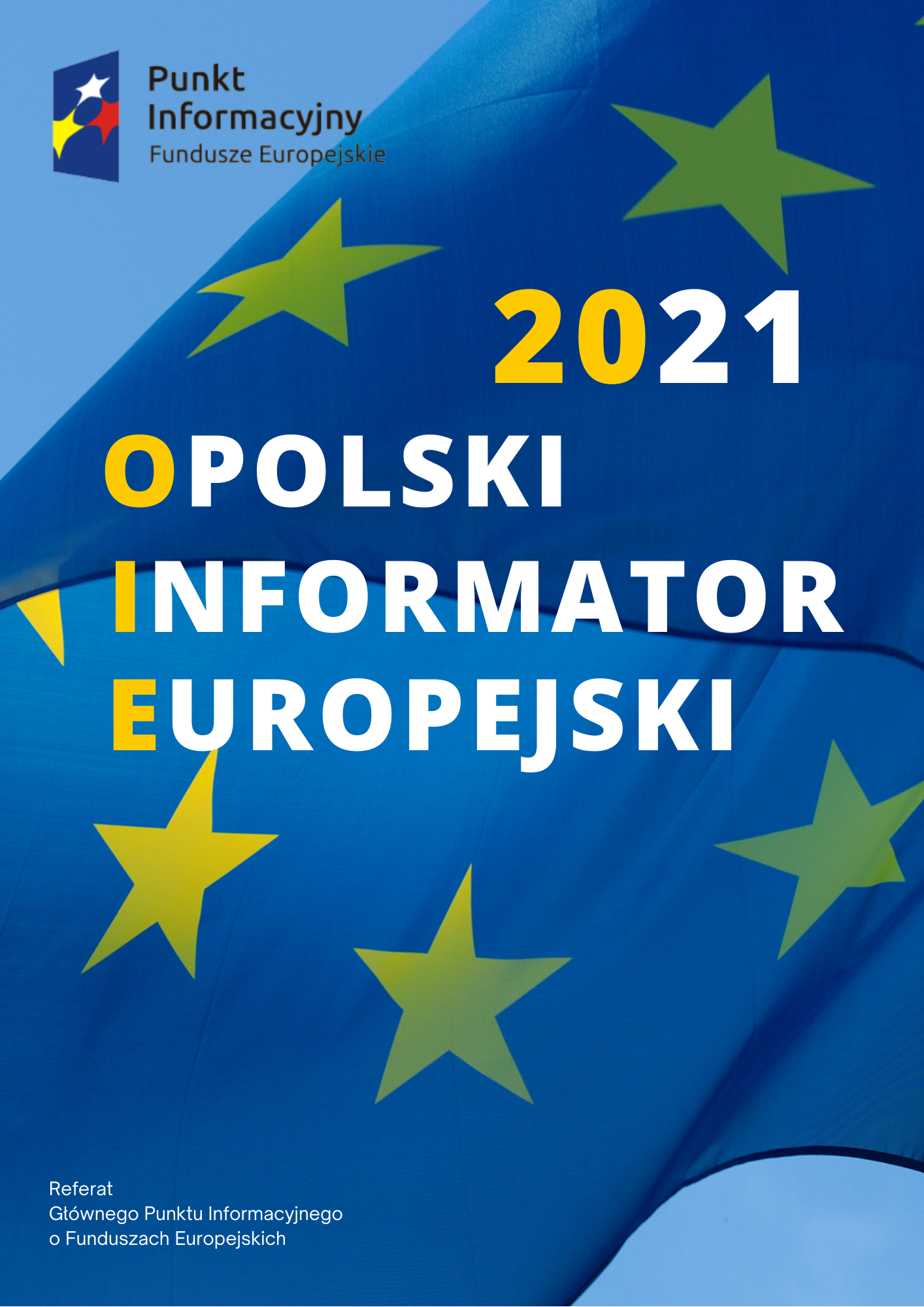 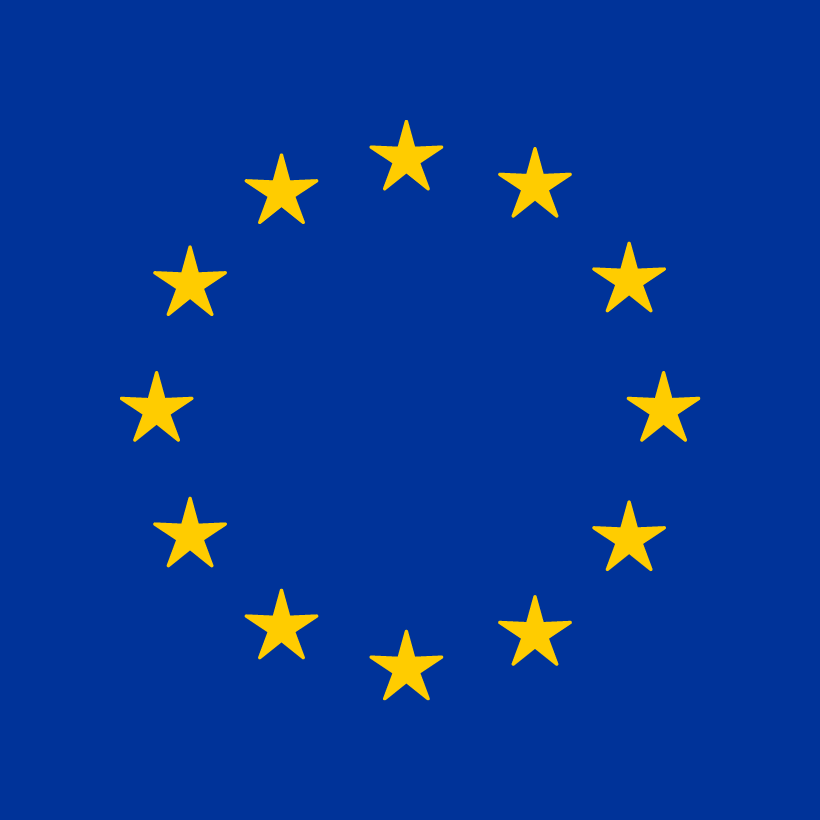 INFORMACJE OGÓLNESIEĆ PUNKTÓW INFORMACYJNYCH FUNDUSZY EUROPEJSKICH W WOJEWÓDZTWIE OPOLSKIM 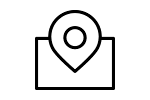 Skorzystaj z usług Sieci Punktów Informacyjnych Funduszy Europejskich 
w województwie opolskim!W naszych Punktach Informacyjnych:ustalimy, czy Twój pomysł ma szanse na wsparcie z Funduszy Europejskich,krok po kroku przedstawimy proces ubiegania się o dofinansowanie,udzielimy Ci wsparcia na etapie przygotowania wniosku i realizacji projektu.odpowiemy na pytania dotyczące Programów finansowanych z EFS, EFRR i FS.W przypadku chęci skorzystania z konsultacji bezpośredniej w punkcie w zakresie przygotowania bądź realizacji projektu pomocne będzie wypełnienie tzw. karty diagnozy i przesłanie na adres mailowy wybranego Punktu Informacyjnego Funduszy Europejskich.W uzasadnionych przypadkach istnieje możliwość konsultacji indywidualnej u klienta. W celu ustalenia możliwości skorzystania z usługi prosimy o kontakt telefoniczny z wybranym punktem.Punkty nie świadczą usług polegających na wypełnianiu dokumentacji na rzecz klienta.Informacje przekazywane przez specjalistów ds. FE opierają się na ich wiedzy i dostępnych dokumentach programowych.Wszystkie usługi świadczone przez Punkty Informacyjne są bezpłatne!Zanim skorzystasz z usług Punktu Informacyjnego Funduszy Europejskich zobacz, czy podobne pytanie już się nie pojawiło w często zadawanych pytaniach.Za koordynacje Sieci Punktów Informacyjnych odpowiada Ministerstwo Rozwoju.Usługi są świadczone przez Punkty Informacyjne w oparciu o Standardy Działania Punktów Informacyjnych, opracowane przez Ministerstwo Rozwoju.Zachęcamy do podzielenia się Państwa opiniami dotyczącymi funkcjonowania Sieci – poprzez wypełnienie ankiety dostępnej na stronie https://www.funduszeeuropejskie.gov.pl/strony/o-funduszach/punkty/#/ oraz wysłanie e-maila na adres monitoringpunktow@mfipr.gov.pl Projekt finansowany jest w formie dotacji celowej ze środków budżetu Państwa, w tym w 15% ze środków krajowych i w 85% ze środków Funduszu Spójności z Programu Operacyjnego Pomoc Techniczna 2014-2020.  RZECZNIK FUNDUSZY EUROPEJSKICH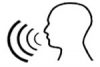 Rzecznik Funduszy Europejskich zaprasza wszystkich zainteresowanych do przedstawiania propozycji usprawnień oraz przekazywania informacji o zidentyfikowaniu utrudnień w zakresie realizacji Regionalnego Programu Operacyjnego Województwa Opolskiego na lata 2014-2020 (RPO WO). Kto może przekazać zgłoszenie?Zgłoszenie do Rzecznika może przekazać każdy podmiot np. wnioskodawca lub beneficjent.Jak dokonać zgłoszenia?Zgłoszenie do Rzecznika prosimy kierować w następujący sposób:pisemnie (z dopiskiem „zgłoszenie do Rzecznika Funduszy Europejskich”)listownie na adres:Urząd Marszałkowski Województwa Opolskiego                                                                               Piastowska 14, 45-082 Opolepoprzez doręczenie do kancelarii urzędu od poniedziałku do piątku, w godzinach 7:30-15:30 na adres:Urząd Marszałkowski Województwa Opolskiego                                                                              Piastowska 14, 45-082 Opoleelektronicznie, na adres e-mail rzecznikfunduszy@opolskie.plosobiście w Biurze Rzecznika Funduszy w godzinach pracy Biura po uprzednim umówieniu telefonicznym +48 504 825 581 od poniedziałku do piątku 8:00 – 15:00.Adres Biura: ul. Ostrówek 5-7 pok. 7, 45-082 Opoletelefonicznie pod numerem +48 504 825 581 od poniedziałku do piątku 8:00 – 15:00.Więcej: http://rpo.opolskie.pl/?p=27350NABORY WNIOSKÓW Poniżej prezentujemy ogólne informacje na temat aktualnych lub planowanych naborów wniosków o dofinansowanie w ramach Programów Unii Europejskiej i innych inicjatyw.Jeżeli chcesz skorzystać z danego programu/inicjatywy sprawdź szczegółowe warunki uczestnictwa w danym naborze na podanych stronach internetowych.REGIONALNY PROGRAM OPERACYJNY WOJEWÓDZTWA OPOLSKIEGO 2014-2020 [RPO WO 2014-2020]
AKTUALNE NABORY - brak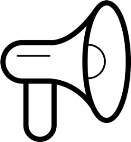 Jeśli chcesz z wyprzedzeniem śledzić nadchodzące nabory przejdź do Harmonogramu naborów wniosków.
Program Wiedza Edukacja Rozwój [POWER]AKTUALNE NABORY: 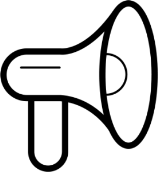 2.21 Poprawa zarządzania, rozwoju kapitału ludzkiego oraz wsparcie procesów innowacyjnych  przedsiębiorstw Kompetencje dla sektorów - oferta dla przedsiębiorcówTermin naboru: od 3.03.2020 , koniec przyjmowania wniosków 31 sierpnia 2023
Kto może składać wnioski?
Mikro-, małe, średnie i duże* przedsiębiorstwa:planujące przeszkolić pracowników;spełniające warunki uzyskania pomocy de minimis lub pomocy publicznej;zobowiązujące się do wniesienia wkładu prywatnego w wysokości nie mniejszej niż 20% kwoty wsparcia.Wsparcie kierowane jest do przedsiębiorstw działających wyłącznie w branżach: budowlanej, finansowej, turystycznej, IT, mody i innowacyjnych tekstyliów, opieki zdrowotnej i pomocy społecznej oraz motoryzacyjnej z uwzględnieniem elektromobilności i dotyczy tematyki określonej przez Rady Sektorowe ds. Kompetencji.Na co można otrzymać dofinansowanie?
Celem działania Kompetencje dla sektorów jest dofinansowanie (za pośrednictwem Operatorów) wsparcia dla mikro, małych, średnich i dużych przedsiębiorstw w obszarze szkoleń, doradztwa i studiów podyplomowych. Wsparcie wynikające z rekomendacji Sektorowych Rad ds. Kompetencji przyczyni się do wzrostu kompetencji pracowników przedsiębiorstw objętych działaniami.usługi szkolenioweusługi doradczestudia podyplomoweUsługi rozwojowe, z których może skorzystać przedsiębiorstwo, to takie, które zawarte zostały 
w rekomendacjach Sektorowych Rad ds. Kompetencji. Usługi rozwojowe świadczone są co do zasady 
za pośrednictwem Bazy Usług Rozwojowych.Szczegółowe informacje: https://www.parp.gov.pl/component/grants/grants/kompetencje-dla-sektorow#opis 2.21 Poprawa zarządzania, rozwoju kapitału ludzkiego oraz wsparcie procesów innowacyjnych w przedsiębiorstwach, Wiedza Edukacja Rozwój- Akademia Menadżera MŚP Termin naboru: I runda: 20.06.2020-30.06.2021II runda: 31.07.2020-31.05.2022
Kto może składać wnioski?
Mikro-, małe, średnie przedsiębiorstwa:planujące przeszkolić osoby na stanowiskach kierownicze lub osoby przewidziane do awansu na stanowisko kierownicze;spełniające warunki uzyskania pomocy de minimis lub pomocy publicznej;zobowiązujące się do wniesienia wkładu prywatnego w wysokości nie mniejszej niż 20% kwoty wsparciaNa co można otrzymać dofinansowanie?
Dofinansowanie wsparcia mikro, małych i średnich przedsiębiorstw w obszarze zarządzania przedsiębiorstwem, w tym zasobami ludzkimi dla kadry menedżerskiej.Szczegółowe informacje: https://power.parp.gov.pl/component/grants/grants/akademia-menadzera-msp 2.21 Poprawa zarządzania, rozwoju kapitału ludzkiego oraz wsparcie procesów innowacyjnych w przedsiębiorstwach, Wiedza Edukacja Rozwój- Nowy start - oferta dla przedsiębiorcówTermin naboru: od 1.06.2020 do 30.11.2022
Kto może składać wnioski?
Projekt skierowany jest do przedsiębiorców, którzy ponieśli porażkę biznesową i ponownie rozpoczęli działalność gospodarczą: przedsiębiorcy z sektora MSP ponownie rozpoczynający działalność gospodarczą, którzy w ciągu 24 m-cy przed dniem przystąpienia do projektu zaprzestali prowadzenia działalności gospodarczej, a następnie w okresie 6 m-cy przed dniem przystąpienia do projektu ponownie podjęli działalność gospodarczą w formie jednoosobowej działalności gospodarczej lub jako wspólnicy spółki prawa handlowegoprzedsiębiorcy z sektora MSP ponownie rozpoczynający działalność gospodarczą, którzy 
w ciągu 24 m-cy przed dniem przystąpienia do projektu zaprzestali prowadzenia działalności gospodarczej, która była aktywna przez co najmniej 18 m-cyNa co można otrzymać dofinansowanie?
Pomoc w poznaniu przyczyn niepowodzenia i rozwój kompetencji w zakresie prowadzenia firmy, aby uniknąć kolejnej porażki w przyszłości, pomoc w adaptacji do ciągle zmieniających się uwarunkowań rynkowych oraz konkurencji, przeszkolenie już zatrudnionych pracowników oraz zmniejszenie braków kadrowych. Szczegółowe informacje:  https://power.parp.gov.pl/component/grants/grants/nowy-start-1 2.21 Poprawa zarządzania, rozwoju kapitału ludzkiego oraz wsparcie procesów innowacyjnych w przedsiębiorstwach, Wiedza Edukacja Rozwój-Dostępność szansą na rozwój – oferta dla przedsiębiorcówTermin naboru: od 10.2020 do 09.2022Kto może składać wnioski?
Projekt skierowany jest do mikro, małych, średnich i dużych przedsiębiorców.Na co można otrzymać dofinansowanie?
Udział w szkoleniach i doradztwie.Szczegółowe informacje: https://power.parp.gov.pl/component/grants/grants/dostepnosc-szansa-na-rozwoj-oferta-dla-przedsiebiorcow 2.21 Poprawa zarządzania, rozwoju kapitału ludzkiego oraz wsparcie procesów innowacyjnych w przedsiębiorstwach, Wiedza Edukacja Rozwój-Sukcesja w firmach rodzinnych - oferta dla przedsiębiorcówTermin naboru: 10.2018 do 03.2023Kto może składać wnioski?
Projekt skierowany jest do firm rodzinnych rozumianych zgodnie z poniższą definicją:przedsiębiorstwa prowadzone w oparciu o osobistą pracę co najmniej dwóch członków rodziny, gdzie co najmniej 1 z nich ma istotny wpływ na zarzadzanie przedsiębiorstwem;przedsiębiorstwa, w których członkowie rodziny posiadają łącznie udziały większościowe.Przez członka rodziny rozumie się: zstępnych, wstępnych, rodzeństwo, dzieci rodzeństwa, małżonka, partnera, powinowatych, osoby przysposabiające lub przysposobione.Na co można otrzymać dofinansowanie?
wsparcie doradców, którzy zdiagnozują sytuację w firmie, wskażą potencjalne szanse i zagrożenia,pomoc w zaprojektowaniu sukcesji pod względem prawnym, finansowym i organizacyjnym..Szczegółowe informacje: https://power.parp.gov.pl/component/grants/grants/sukcesja-w-firmach-rodzinnych Jeśli chcesz w wyprzedzeniem przeglądać nadchodzące nabory przejdź do harmonogramu naboru wniosków.PROGRAM INFRASTRUKTURA I ŚRODOWISKO 
[PO IŚ]  AKTULANE NABORY: BRAKJeśli chcesz w wyprzedzeniem przeglądać nadchodzące nabory przejdź do harmonogramu naboru wniosków.PROGRAM INTELIGENTNY ROZWÓJ [PO IR] AKTULANE NABORY:2.3.6 Granty na Eurogranty, Inteligentny RozwójTermin naboru: od 01.04.2021 do 27.01.2022

Kto może składać wnioski?O dofinansowanie w ramach konkursu mogą ubiegać się wyłącznie podmioty spełniające kryteria mikroprzedsiębiorcy, małego lub średniego przedsiębiorcy w myśl Załącznika I do rozporządzenia KE 651/2014 i prowadzący działalność gospodarczą na terytorium Rzeczpospolitej Polskiej potwierdzoną wpisem do odpowiedniego rejestru.

Na co można otrzymać dofinansowanie?
W ramach poddziałania 2.3.6 PO IR dofinansowanie mogą otrzymać projekty dotyczące przygotowania projektu planowanego do realizacji w ramach jednego z Programów UE zarządzanych centralnie, m.in. Kreatywna Europa – Program Kreatywna Europa dla europejskich sektorów kultury 
i kreatywnych, LIFE – Program LIFE oraz innych programów Unii Europejskiej zarządzanych centralnie przez Komisję Europejską, w tym Horyzont Europa i Single Market Programme.Szczegółowe informacje: 2.3 Proinnowacyjne usługi dla przedsiębiorstw / 2.3.6 Granty na Eurogranty - Ministerstwo Funduszy i Polityki Regionalnej (poir.gov.pl)
Jeśli chcesz w wyprzedzeniem przeglądać nadchodzące nabory przejdź do harmonogramu naboru wniosków.PROGRAM OPERACYJNY POLSKA CYFROWAAKTULANE NABORY: BRAKSzczegółowe informacje: https://www.polskacyfrowa.gov.pl/strony/skorzystaj/nabory/#/domyslne=1Jeśli chcesz z wyprzedzeniem śledzić nadchodzące nabory przejdź do Harmonogramu naborów wniosków.PROGRAMY NCN / NCBiR Narodowe Centrum Nauki Program WEAVE-UNISONOKonkurs na projekty w ramach współpracy międzynarodowej oceniane poza NCN w ramach Lead Agency procedure. Współpraca we wszystkich dziedzinach nauki z Czechami, Słowenią, Asturią, Szwajcarią, Niemcami.TERMIN NABORU: nabór ciągły od stycznia 2021 r., zgodnie z wymogami agencji wiodącej	BiodivERsA+Konkurs na międzynarodowe projekty badawcze mające na celu wspieranie ochrony bioróżnorodności w ekosystemach lądowych i morskich.TERMIN NABORU: do 30 listopada 2021 r. Program OPUS 22 + WEAVEKonkurs na projekty badawcze otwarty dla wszystkich naukowców, w tym na projekty realizowane 
w formacie Lead Agency Procedure. Współpraca we wszystkich dziedzinach nauki z Czechami, Słowenią, Asturią, Szwajcarią, Niemcami.TERMIN NABORU: 15 września 2021 r. - 15 grudnia 2021 r.Program PRELUDIUM BIS 3Konkurs na projekty badawcze realizowane przez doktorantów w szkołach doktorskich.TERMIN NABORU: 15 września 2021 r. - 15 grudnia 2021 r.Program SONATA 17Konkurs na projekty badawcze realizowane przez osoby rozpoczynające karierę naukową posiadające stopień naukowy doktora, uzyskany w okresie od 2 do 7 lat przed rokiem wystąpienia z wnioskiem.TERMIN NABORU: 15 września 2021 r. - 15 grudnia 2021 r.Program POLONEZ BIS 1Konkurs dla naukowców przyjeżdżających z zagranicy.TERMIN NABORU: 15 września 2021 r. - 15 grudnia 2021 r.
Program SONATINA 6Konkurs na projekty badawcze realizowane przez osoby będące do 3 lat po uzyskaniu stopnia naukowego doktora.TERMIN NABORU: 15 grudnia 2021 r. - 15 marca 2022 r.Program ARTIQKonkurs na dofinansowanie projektów, które mogą przyczynić się do zwiększenia potencjału naukowego i B+R Polski w obszarze sztucznej inteligencji.TERMIN NABORU: 20 września - 20 grudnia 2021 r. PROGRAMY NCBiRNowe technologie w zakresie energii (I konkurs)TERMIN NABORU: 01 września 2021 r.- 30 listopada 2021 r., godz. 16:00Program został przygotowany, by wspierać osiągnięcia neutralności klimatycznej Polski, poprzez wdrożenie rozwiązań podnoszących bezpieczeństwo energetyczne kraju i zwiększających konkurencyjność polskiej gospodarki, co w efekcie powinno się przyczynić do zwiększenia
się o 20-50% (w stosunku do poziomu z roku 2020) udziału energii pochodzącej z OZE w ogólnym miksie energetycznym kraju.
Dla kogo?konsorcja – składające się z maksimum 3 podmiotów:co najmniej jednego przedsiębiorstwa i co najmniej jednej jednostki naukowej,Liderem konsorcjum musi być przedsiębiorstwo.Na co?Dofinansowanie można przeznaczyć na wykonanie studium wykonalności, realizację badań podstawowych, przemysłowych, prac rozwojowych oraz prac przedwdrożeniowych.Projekt musi być realizowany w podziale na 3 fazy, obejmujące:Faza I – opracowane studium wykonalności techniczno-ekonomiczne wskazujące na zasadność realizacji propozycji będącej przedmiotem wniosku o dofinansowanie, czas realizacji 9 miesięcy,Faza II – osiągnięcie min. 6 poziomu gotowości technologicznej (TRL 6) propozycji będącej przedmiotem wniosku o dofinansowanie; czas realizacji2 lat,Faza III – osiągnięcie co najmniej 8 poziomu gotowości technologicznej (TRL 8) propozycji będącej przedmiotem wniosku o dofinansowanie, czas realizacji do 3 lat.Szczegółowe informacje: https://www.gov.pl/web/ncbr/nowe-technologie-w-zakresie-energii2 Wspólne Przedsięwzięcie ARTIQ - Centra Doskonałości AITERMIN NABORU: 20 września 2021 r.-  20 grudnia 2021 r., do godz. 16:00Konkurs obejmuje projekty w tematyce sztucznej inteligencji.Dla kogo?uczelnie; federacje podmiotów systemu szkolnictwa wyższego i nauki, instytuty naukowe PAN, działające na podstawie ustawy z dnia 30 kwietnia 2010 r. o Polskiej Akademii Nauk (Dz. U. z 2019 r. poz. 1183, 1655 i 2227), instytuty badawcze, działające na podstawie ustawy z dnia 30 kwietnia 2010 r. o instytutach badawczych (Dz. U. z 2019 r. poz. 1350 i 2227), międzynarodowe instytuty naukowe utworzone na podstawie odrębnych ustaw działający na terytorium Rzeczypospolitej Polskiej, Centrum Łukasiewicz, działające na podstawie ustawy z dnia 21 lutego 2019 r. o Sieci Badawczej Łukasiewicz (Dz. U. z 2019 r. poz. 534 i 2227), instytuty działające w ramach Sieci Badawczej Łukasiewicz,Polska Akademia Umiejętności,inne podmioty prowadzące głównie działalność naukową w sposób samodzielny i ciągły,oraz  centra Polskiej Akademii Nauk w rozumieniu ustawy z dnia 30 kwietnia 2010 r. o Polskiej Akademii Nauk.Na co?Środki budżetu podstawowego zostaną przeznaczone na finansowanie 3 Centrów Doskonałości AI – do 20 mln na każde z nich (w tym do 1 mln wsparcia na zakładanie spółek celowych).W każdym z Centrów Doskonałości AI zespoły badawcze skupione wokół pozyskanych zza granicy Liderów o międzynarodowej renomie i znaczącym dorobku naukowo-wdrożeniowym prowadzić będą w ramach innowacyjnych projektów.NCBR wraz z NCN udziela dofinansowania na realizację projektów, które obejmują:badania podstawowe (NCN),badania przemysłowe (NCBR),prace rozwojowe (NCBR),prace przedwdrożeniowe (NCBR).Szczegółowe informacje: https://www.gov.pl/web/ncbr/konkurs-artiq-centra-doskonalosci-ai XXIV edycja konkursu Polski Produkt PrzyszłościTwórcy innowacyjnych produktów i nowatorskich technologii mogą już zgłaszać się do organizowanego przez Polską Agencję Rozwoju Przedsiębiorczości i Narodowe Centrum Badań i Rozwoju konkursu „Polski Produkt Przyszłości”.W ramach konkursu „Polski Produkt Przyszłości” wybrane i nagrodzone zostaną najciekawsze, najbardziej innowacyjne i odpowiadające na potrzeby współczesnego świata rozwiązania, które mogą stać się wizytówką Polski i polskich innowatorów, a także stanowić potwierdzenie potencjału gospodarczego naszego kraju. Takie rozwiązania, które oferują nowe funkcjonalności odpowiadające na potrzeby odbiorców, o dużym potencjale rynkowym oraz o pozytywnym wpływie na środowisko.Projekty do konkursu można zgłaszać do 6 grudnia br., do godz. 16:00.Udział w konkursie jest bezpłatny.EIT otwiera konkurs na nową Wspólnotę Wiedzy i Innowacji (KIC)Europejski Instytut Innowacji i Technologii (EIT) ogłosił zaproszenie do składania wniosków do nowej Wspólnoty Wiedzy i Innowacji dla europejskich sektorów kultury i kreatywnych oraz przemysłu. EIT Culture and Creativity połączy siły sektorów kreatywnych i będzie wspierać nową generację innowatorów i twórców kreatywnych w całej Europie. Zgłoszenia przyjmowane są do 24 marca 2022 r.Jak aplikować?Zgłoszenia przyjmowane są od 26 października 2021 do 24 marca 2022Aplikacje składane są drogą elektroniczną za pośrednictwem dedykowanego systemu.Więcej informacji:  https://www.kpk.gov.pl/eit-otwiera-konkurs-na-nowa-wspolnote-wiedzy-i-innowacji-kic?utm_medium=email&utm_source=cyfryzacji&utm_content=Po+raz+kolejny+czeka+wyjtkowe+wyrnienie%21&utm_campaign=Newsletter+NCBR PROGRAM KREATYWNA EUROPA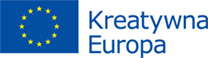 26 maja 2021 roku Komisja Europejska ogłosiła otwarcie nowej edycji programu Kreatywna Europa 2021-2027 oraz plan działań programu Kreatywna Europa na 2021 rok.W latach 2021-2027 program Kreatywna Europa przeznaczy 2,44 mld € na wsparcie ponadnarodowych działań europejskich sektorów kultury, audiowizualnego i kreatywnego 
w obszarze kultury i sztuki przyczyniających się do budowania kompetencji, profesjonalizacji 
i zwiększania konkurencyjności sektorów na rynku globalnym, rozwoju publiczności poprzez zwiększanie dostępu do kultury i sztuki, docieranie do nowych grup odbiorców i zwiększanie uczestnictwa w kulturze, rozwoju współpracy międzynarodowej oraz wsparcia ponadnarodowego obiegu europejskich dzieł i twórców, ochrony i propagowania różnorodności kulturowej i językowej oraz europejskiego dziedzictwa kulturowego, wykorzystania technologii i wdrażania innowacji 
w sektorach oraz dostosowania sektorów do zmiany cyfrowej.W ramach nowej edycji programu Kreatywna Europa 2021-2027 istotne będą także wsparcie sektorów w odbudowie po kryzysie wywołanym pandemią COVID-19, zrównoważony rozwój i zielona transformacja sektorów, równość i równouprawnienie oraz włączanie społeczne poprzez kulturę 
i sztukę.Program Kreatywna Europa 2021-2027 będzie wdrażany poprzez komponentykomponent MEDIA — wspierający działania sektora audiowizualnego,komponent Kultura — wspierający działania sektorów kultury i kreatywnego,komponent międzysektorowy — wspierający rozwój innowacji w projektach łączących sektory kultury, kreatywny i audiowizualny, a także sektor wysokiej jakości mediów informacyjnych i rozwój umiejętności krytycznego korzystania z mediów.W 2021 roku w ramach programu Kreatywna Europa przewidziano budżet o bezprecedensowej wielkości blisko 300 mln €. Szczegółowe informacje: https://kreatywna-europa.eu/ Komponent  MEDIA Komponent MEDIA wspiera europejski sektor audiowizualny. Jego głównymi celami są wzmacnianie zdolności sektora i promowanie transnarodowego obiegu europejskich dzieł audiowizualnych. Skierowany jest do producentów filmów i gier komputerowych, dystrybutorów, agentów sprzedaży, organizatorów szkoleń i warsztatów, festiwali filmowych, targów branżowych, wydarzeń budujących
i rozwijających widownię filmów europejskich oraz inicjatyw edukacyjnych, twórców innowacyjnych narzędzi internetowych przeznaczonych dla profesjonalistów z branży audiowizualnej, inicjatyw sieciujących europejskie platformy VoD oraz kin promujących filmy europejskie.Szczegółowe informacje: https://kreatywna-europa.eu/media/o-komponencie/ Komponent KULTURAKomponent kultura jest częścią Programu Kreatywna Europa, skierowaną do publicznych oraz prywatnych instytucji, organizacji i innych podmiotów aktywnie działających w sektorach kultury oraz kreatywnym. Jego celem jest promocja europejskiej kultury i sztuki, zwiększanie mobilności artystów 
i dzieł europejskich, budowanie współpracy kulturalnej na poziomie ponadnarodowym, rozwijanie europejskiej publiczności oraz dostosowywanie sektorów kultury i kreatywnych do technologii cyfrowych i wdrażania innowacji.Szczegółowe informacje: https://kreatywna-europa.eu/kultura/o-komponencie/ Komponent MIĘDZYSEKTOROWYKomponent międzysektorowy jest częścią programu Kreatywna Europa, która wspiera międzynarodowe działania oparte na partnerskiej współpracy organizacji i instytucji sektorów kultury, kre­atywnego i audiowizualnego. Promuje nowe formy twórczości na styku różnych sektorów m.in. poprzez wspar­cie eksperymentalnych podejść i wdrażania innowacyjnych technologii 
i rozwiązań w two­rzeniu, udostępnianiu, dystrybucji i promocji treści kultury, z uwzględnieniem ich potencjału rynkowego. Komponent międzysektorowy wspiera także działania dotyczące pluralizmu mediów informacyjnych, transnarodowej Współpracy Politycznej oraz sieci Creative Europe Desks – biur reprezentujących program w poszczególnych krajach.Szczegółowe informacje: https://kreatywna-europa.eu/miedzysektorowy/ AKTULANE NABORY Aktualnie otwarte wezwaniaEuropean Co-DevelopmentW ramach schematu istnieje możliwość otrzymania dofinansowania na development pojedynczego projektu filmowego – filmu fabularnego, animowanego, dokumentu kreatywnego lub projektu w formacie nielinearnym (np. VR), rozwijanego przez przynajmniej dwie firmy produkcyjne zarejestrowane w dwóch różnych krajach uczestniczących w komponencie MEDIA, które mają podpisaną umowę co-developmentową, określającą podział zadań i współpracę w zakresie aspektów kreatywnych.Termin składania wniosków: 17 listopada 2021, do godz. 17:00 czasu brukselskiegoWięcej informacji: https://kreatywna-europa.eu/aplikacje/european-co-development/ FUNDUSZE NORWESKIE i EOG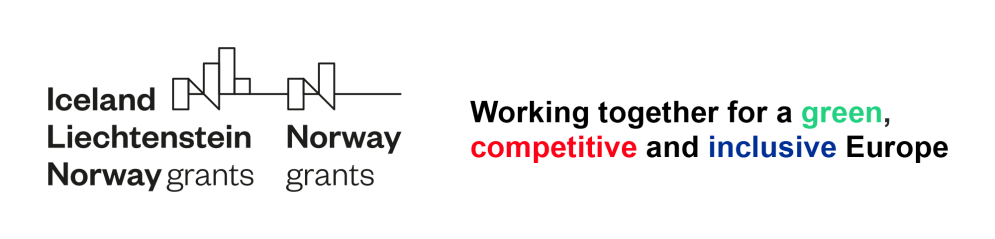 Przedstawiamy zaktualizowany harmonogram naborów w Programach Funduszy norweskich 
i EOG III edycji, według stanu na 8 września 2021 roku.Terminarz naborów w ramach Funduszy Norweskich znajduje się pod adresem:  https://www.eog.gov.pl/strony/aktualnosci/aktualny-harmonogram-naborow-w-funduszach-norweskich-i-eog-stan-na-8-wrzesnia-2021-roku/ Program Europa dla obywateli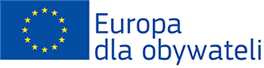 “Europa dla obywateli” to program Unii Europejskiej wspierający organizacje pozarządowe 
i samorządy, a także inne organizacje i instytucje nienastawione na zysk, działające w obszarze społeczeństwa obywatelskiego, kultury i edukacji,  w realizacji projektów związanych 
z tematyką obywatelstwa europejskiego, inicjatyw lokalnych, zaangażowania społecznego 
i demokratycznego oraz pamięci europejskiej.Więcej o programie "Europa dla obywateli" znajduje się na stronie polskiego Punktu Kontaktowego: https://europadlaobywateli.pl/ oraz na profilu Facebook: www.facebook.com/ProgramEuropaDlaObywateliINNE INCJATYWY KONKURSY / NABORYPROGRAMY MINISTRA KULTURY I DZIEDZICTWA NARODOWEGO I SPORTUProgramy Ministra ogłaszane są jesienią (przeważnie wrzesień/październik) danego roku na realizację zadań w roku następnym.Aktualne ogłoszenia publikowane są na stronie 
Programy 2022 - Ministerstwo Kultury, Dziedzictwa Narodowego i Sportu - Portal Gov.pl (www.gov.pl)PROGRAMY WOJEWÓDZKIEGO FUNDUSZU OCHRONY ŚRODOWISKA I GOSPODARKI WODNEJ W OPOLUProgram priorytetowy Czyste PowietrzeDla kogo?
Dla właścicieli lub współwłaścicieli jednorodzinnych budynków mieszkalnych, lub wydzielonych 
w budynkach jednorodzinnych lokali mieszkalnych z wyodrębnioną księgą wieczystą.Zakres wsparcia
Dofinansowanie wymiany starych i nieefektywnych źródeł ciepła na paliwo stałe na nowoczesne źródła ciepła spełniające najwyższe normy, oraz przeprowadzenia niezbędnych prac termomodernizacyjnych budynkuKwota dofinansowania
Dotacja może wynosić do 30 000 zł (od 1 lipca do 37 000 zł) dla podstawowego poziomu dofinansowania i 37 000 zł dla podwyższonego poziomu dofinansowaniaSzczegółowe informacje: Weź dofinansowanie | Czyste PowietrzeLink do strony z nową odsłoną programu priorytetowego „Czyste Powietrze”https://www.wfosigw.opole.pl/program-czyste-powietrzeProgram priorytetowy Moja WodaCel programuProgram  ma  na  celu  ochronę  zasobów wodnych  oraz  minimalizację  zjawiska  suszy  w  Polsce poprzez zwiększenie poziomu retencji   na   terenie   posesji   przy   budynkach mieszkalnych jednorodzinnych   oraz wykorzystywanie  zgromadzonych wód opadowych oraz roztopowych, w tym dzięki rozwojowi zielono-niebieskiej infrastruktury.Dla kogo?Beneficjentem końcowym programu są osoby fizyczne będące właścicielami lub współwłaścicielami nieruchomości, na której znajduje się budynek mieszkalny jednorodzinny, z wyłączeniem nieruchomości, dla  której  udzielono  już dofinansowania z Programu  Moja Woda. Dofinansowanie  dotyczy  również właścicieli nieruchomości, na których dopiero planuje się budowę, lub na których rozpoczęto budowę budynku mieszkalnego jednorodzinnego.DofinansowanieDofinansowanie w formie dotacji z tym, że nie więcej niż 80% kosztów kwalifikowanych instalacji wchodzących w skład przedsięwzięcia i nie więcej niż 5 tys. zł na jedno przedsięwzięcie.Szczegółowe informacjehttps://www.wfosigw.opole.pl/program-moja-woda/dokumenty-programu-moja-woda Program Rozwoju Obszarów Wiejskich 2014 - 2020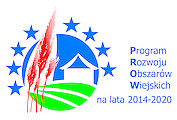 Aktualny harmonogram trwających i planowanych naborów wniosków w 2021 r. w ramach PROW 2014–2020Szczegółowe informacje: PROW 2014 - 2020 | Agencja Restrukturyzacji i Modernizacji Rolnictwa (arimr.gov.pl)Lokalna Grupa Działania Lokalna Grupa Działania (LGD) Stowarzyszenie Kraina św. Anny, poddziałanie 19.2 Podejmowanie działalności gospodarczej.Termin naboru: od 18.11.2021r. do 01.12.2021r.

Kto może składać wnioski?
mieszkańcy z obszaru gmin: Strzelce Opolskie, Krapkowice, Zdzieszowice, Gogolin, Tarnów Opolski, Leśnica, Jemielnica, Ujazd, Walce, IzbickoNa co można otrzymać dofinansowanie?Wysokość wsparcia dla operacji w zakresie podejmowania działalności gospodarczej zgodnie z LSR Stowarzyszenia Kraina św. Anny na lata 2014-2020 wynosi: • w zakresie turystyki, rekreacji, produktu lokalnego – 100 000,00 zł; • w zakresie innej działalności gospodarczej – 50 000,00 zł lub 70 000,00 zł
Szczegółowe informacje: https://annaland.pl/3089/ogloszenie-o-naborze-152021.html Program „Mój elektryk”Celem programu jest uniknięcie emisji zanieczyszczeń powietrza poprzez dofinansowanie przedsięwzięć polegających na obniżeniu zużycia paliw emisyjnych w transporcie - wsparcie zakupu/leasingu pojazdów zeroemisyjnych.Okres wdrażania programu zaplanowano na lata 2021 – 2026, 
w tym okres zawierania umów do 31.12.2025.Wnioski o dofinansowanie w formie dotacji należy składać w okresie 
od 12.07.2021 r. – 30.09.2025 r. jednak nie dłużej niż do wyczerpania środków alokacji.Szczegółowe informacje: https://www.gov.pl/web/elektromobilnosc/o-programieCyfrowa Gmina
Wsparcie rozwoju cyfrowego instytucji samorządowych oraz zwiększenie cyberbezpieczeństwa.​​​Dofinansowanie będzie można otrzymać na zadania związane z:
Cyfryzacją urzędów JST i jednostek im podległych oraz nadzorowanych poprzez nabycie sprzętu IT i oprogramowania, licencji niezbędnych do realizacji e-usług, pracy i edukacji zdalnej.Edukację cyfrową dla JST w zakresie obsługi nabytego sprzętu oraz oprogramowania i licencji.Analizą stanu cyberbezpieczeństwa JST, a także zapewnieniem cyberbezpieczeństwa samorządowych systemów informatycznych.
Szczegółowe informacje: https://www.gov.pl/web/cppc/cyfrowa-gmina „Strefa Pomysłodawcy. Wsparcie 4.0”.
To pilotażowy projekt Ministerstwa Rozwoju i Technologii, realizowany przez konsorcjum Puławskiego Parku Naukowo-Technologicznego, Uniwersytet Przyrodniczy w Poznaniu, oraz Krakowskie Centrum Innowacyjnych Technologii INNOAGH sp. z o.o. Projekt jest finansowany ze środków Unii Europejskiej w ramach Programu Inteligentny Rozwój.Celem projektu jest promocja działań innowacyjnych, przełomowych rozwiązań problemów, a także kreatywnego podejścia do codziennych stref życia. Wnioskodawcą może zostać każda osoba posiadająca oryginalny pomysł, bez konieczności zakładania działalności gospodarczej. Strefa ma pomóc pomysłodawcom w dopracowaniu pomysłów i znalezieniu najlepszej ścieżki komercjalizacji, czyli wprowadzenia ich pomysłu na rynek. Czas ucieka, ponieważ 1 runda naboru wniosków zakończy się 14 listopada LUB po osiągnięciu progu 250 wniosków. Innymi słowy kto pierwszy – ten lepszy.Szczegółowe informacje: Ruszyła 1. runda naboru wniosków w ramach projektu „Strefa Pomysłodawcy. Wsparcie 4.0” - Ministerstwo Funduszy i Polityki Regionalnej (poir.gov.pl)Laboratoria Przyszłości Laboratoria Przyszłości to inicjatywa edukacyjna realizowana przez Ministerstwo Edukacji i Nauki 
we współpracy z Centrum GovTech w Kancelarii Prezesa Rady Ministrów. Naszą wspólną misją jest stworzenie nowoczesnej szkoły, w której zajęcia będą prowadzone w sposób ciekawy, angażujący uczniów oraz sprzyjający odkrywaniu ich talentów i rozwijaniu zainteresowań.

Celem inicjatywy jest wsparcie wszystkich szkół podstawowych w budowaniu wśród uczniów kompetencji przyszłości z tzw. kierunków STEAM (nauka, technologia, inżynieria, sztuka oraz matematyka). W ramach Laboratoriów Przyszłości organy prowadzące szkoły otrzymają od państwa wsparcie finansowe warte ponad miliard złotych, dzięki któremu miliony polskich uczniów będą mogły uczyć się poprzez eksperymentowanie i zdobywać w ten sposób praktyczne umiejętności. Wsparcie będzie przekazane jeszcze w 2021 roku w całości z góry - bez konieczności wniesienia wkładu własnego.

Szczegółowe informacje: O programie - Laboratoria Przyszłości - Portal Gov.pl (www.gov.pl)Włącznik Innowacji SpołecznychZapraszamy organizacje, instytucje i osoby prywatne do udziału w naborze innowacyjnych pomysłów w inkubatorze WŁĄCZNIK. 
To szansa by wprowadzić w życie rozwiązanie, które odmieni codzienność osób zagrożonych wykluczeniem społecznym!Oferujemy granty o średniej wartości 32 tys. zł., które pozwolą na półroczne testy mikroinnowacji.
Poszukujemy pomysłów w obszarze minimalizowania nierówności społecznych, ubóstwa czy dyskryminacji. Obszar włączenia społecznego, wokół którego koncentrują się działania Inkubatora, jest tu rozumiany bardzo szeroko. Szczegółowe informacje: Aktualne nabory | Innowacje ROPSProgramy realizowane w ramach Funduszu Solidarnościowego
W 2021 r. ze środków Funduszu Solidarnościowego są finansowane poniższe programy: 
I resortowe Ministra Rodziny i Polityki Społecznej:1) dot. usług asystenckich, 2) dot. usług opieki wytchnieniowej,  3) "Centra opiekuńczo-mieszkalne".
II programy rządowe:Program „Świadczenia medyczne Narodowego Funduszu Zdrowia dla osób niepełnosprawnych na lata 2020-2021” 
 Szczegółowe informacje: Programy realizowane w ramach Funduszu Solidarnościowego - Ministerstwo Rodziny i Polityki Społecznej - Portal Gov.pl (www.gov.pl)
PRZEDSIĘBIORCZOŚĆProjekt "Opolskie dotacje z PO WERem" realizowany przez 
Wojewódzki Urząd Pracy w Opolu w ramach PO WER na lata 2014-2020, Działanie 1.2 Wsparcie osób młodych na regionalnym rynku pracy. Nabór wniosków trwa od 18 października do 15 listopada 2021 roku.Jeżeli jesteś mieszkańcem Opolszczyzny w wieku 18-29 lat.Straciłeś zatrudnienie po 1 marca 2020 r. wskutek pandemii COVID-19.Jesteś osobą bierną zawodowo lub bezrobotną niezarejestrowaną w Powiatowym Urzędzie Pracy.Nie prowadziłeś firmy przez ostatnie 12 miesięcy i chcesz otworzyć własną działalność gospodarczą.Przyjdź i skorzystaj z bezzwrotnej dotacji inwestycyjnej na rozpoczęcie działalności gospodarczej!Weź udział w projekcie "Opolskie dotacje z PO WERem" w ramach którego możesz otrzymać:Wsparcie szkoleniowo – doradcze umożliwiające uzyskanie wiedzy i umiejętności niezbędnych do podjęcia i prowadzenia działalności gospodarczej.Dotację na rozpoczęcie działalności gospodarczej w wysokości 23 050 zł brutto.Finansowe wsparcie pomostowe wypłacane przez pierwsze 6 miesięcy prowadzenia działalności w maksymalnej wysokości 2 100 zł brutto/1 miesiąc. Szczegółowe informacje: https://www.dotacjepower.wup.opole.pl/ Program „Pierwszy Biznes -Wsparcie w starcie II”„Pierwszy Biznes – Wsparcie w starcie II” jest ogólnopolskim, rządowym programem pożyczkowym realizowanym ze środków Ministerstwa Rodziny, Pracy i Polityki Społecznej, we współpracy 
z Bankiem Gospodarstwa Krajowego. Celem Programu jest rozwój przedsiębiorczości oraz tworzenie nowych miejsc pracy, jako elementów rozwoju rynku pracy, a także przeciwdziałanie bezrobociu - poprzez udzielanie niskooprocentowanych pożyczek na podejmowanie działalności gospodarczej oraz tworzenie nowych miejsc pracy dla osób bezrobotnych.Oferowane wsparcie to: 
1) Pożyczka na podjęcie działalności gospodarczej dla niezatrudnionych i nie wykonujących innej pracy zarobkowej.2) Pożyczka na utworzenie stanowiska pracy. Maksymalna kwota pożyczki na podjęcie działalności gospodarczej wynosi 113 631,56 zł. zaś na utworzenie miejsca pracy  34 089,36 zł. Program będzie realizowany do  wyczerpania środków lub do 28.02.2023 r.Kontakt do pośredników (woj. opolskie):Fundacja Rozwoju Śląska                       ul. Wrocławska 133 45-837 Opole  tel. 77 423 28 82, 77 423 29 19e-mail: rudolf.grabinski@fundacja.opole.plFundacja Agencja Rozwoju Regionalnego w Starachowicachul. Mickiewicza 1a 27-200 Starachowicetel. 41 274 46 90e-mail: farr@farr.plSZCZEGÓŁOWE INFORMACJE:http://wsparciewstarcie.bgk.pl/Mikropożyczka na rozpoczęcie działalności gospodarczejPolska Fundacja Przedsiębiorczości (PFP) oferuje niskooprocentowane pożyczki na rozpoczęcie działalności gospodarczej dla osób w wieku 30 lat i więcej, zamieszkałych w województwie opolskim, które pozostają bez pracy (bezrobotne, poszukujące pracy lub nieaktywne zawodowo) i które zamierzają rozpocząć prowadzenie działalności gospodarczej na terenie województwa opolskiego, 
a także osób pracujących, w wieku od 30 roku życia i spełniające co najmniej jedno z poniższych kryteriów:a) zatrudnione na umowach cywilnoprawnych, których miesięczne zarobki nie przekraczają wysokości 120% minimalnego wynagrodzenia (w odniesieniu do miesiąca poprzedzającego  dzień przystąpienia do projektu),  b) zatrudnione  na  umowach  krótkoterminowych,  których miesięczne zarobki nie przekraczają wysokości 120% minimalnego wynagrodzenia (w odniesieniu do miesiąca poprzedzającego dzień przystąpienia do projektu),c) osiągające niskie dochody (tzw. ubodzy pracujący), tj. osoby, których zarobki w ujęciu miesięcznym nie przekraczają minimalnego wynagrodzenia za pracę (ustalanej na podstawie przepisów 
o minimalnym wynagrodzeniu) w miesiącu poprzedzającym przystąpienie do projektu albo osoby zamieszkujące w gospodarstwie domowym, w którym dochody (z wyłączeniem transferów społecznych) przypadające na jedną osobę nie przekraczają  kryteriów dochodowych ustalonych w oparciu o próg interwencji socjalnej (zgodnie z art. 9 ustawy z 12 marca 2004 r. o pomocy społecznej t.j. Dz.U z 2019 r. poz. 1507 z późn.zm.)) w miesiącu poprzedzającym przystąpienie do projektu,d) migranci powrotni i imigranci,e) odchodzące z rolnictwa i ich rodziny, tj. osoby podlegające ubezpieczeniu emerytalno-rentowemu na podstawie ustawy z dnia 20 grudnia 1990 r. o ubezpieczeniu społecznym rolników (t.j. Dz. U. 
z 2020 r. poz. 174) (KRUS), zamierzające podjąć zatrudnienie lub inną działalność pozarolniczą objętą obowiązkiem ubezpieczenia społecznego na podstawie ustawy z dnia 13 października 1998 r. 
o systemie ubezpieczeń społecznych (t.j. Dz. U. z 2020 r. poz. 266 z późn. zm.) (ZUS).Maksymalna kwota pożyczki wynosi 113 631,20 zł*Okres spłaty do 84 miesięcyOkres karencji do 12 miesięcyGrupa docelowa: osoby w wieku 30 lat i więcej, które pozostają bez pracy (bezrobotne, poszukujące pracy lub nieaktywne zawodowo)Oprocentowanie 0,011% (0,1 stopy redyskonta weksli NBP)Brak innych opłat i prowizjiZabezpieczenie pożyczki może stanowić m.in.: weksel in blanco wraz z deklaracją wekslową, poręczenie osób trzecich, hipoteka, zastaw rejestrowy, blokada środków na rachunku bankowym, poręczenie Funduszu Poręczeń Kredytowych oraz inne zaakceptowane przez PFPCel finansowania: wydatki związane z rozpoczynaniem działalności gospodarczej* maksymalna wartość pożyczki nie może przekroczyć 20-krotnej wysokości przeciętnego wynagrodzeniaSzczegółowe informacje na temat warunków przyznania pożyczki można uzyskać:Oddział Polskiej Fundacji Przedsiębiorczości w Opoluul. Zielonogórska 3, pok. nr 4 45-955 Opole, tel. 77 457 67 23, kom. 602 229 280www.pfp.com.plPOŻYCZKA NA NOWE PRODUKTY I USŁUGIMałe i Duże Pożyczki Inwestycyjne to program finansowania przedsiębiorstw, zamierzających realizować przedsięwzięcia o charakterze rozwojowym. POŻYCZKOBIORCA:Mikro, Małe i Średnie przedsiębiorstwa realizujące przedsięwzięcia inwestycyjne na terenie woj. opolskiego.PRODUKTY I KWOTY POŻYCZEK:1. Duża Pożyczka Inwestycyjna: kwota do 1.200.000,00 zł.2. Mała Pożyczka Inwestycyjna: kwota do 150.000,00 zł.OKRES NA JAKI POŻYCZKA JEST UDZIELANA:1. Duża Pożyczka Inwestycyjna: do 84 miesięcy.2. Mała Pożyczka Inwestycyjna: do 60 miesięcy (inwestycje ekologiczne do 84 miesięcy).w tym możliwość udzielania karencji na spłatę kapitału do 6 miesięcy (inwestycje ekologiczne do 24 miesięcy).KOSZTY POŻYCZKI:Oprocentowanie jest stałe w całym okresie finansowania i wynosi: - 0 %  (pomoc de minimis).Prowizje i inne opłaty nie są pobierane za udzielenie i obsługę pożyczki.Fundacja Rozwoju ŚląskaCentrum Rozwoju Biznesu Sp. z o.o. ul. Słowackiego 1045-364 Opoletel. 77 454 26 21, 77 423 29 15, 77 423 29 18e-mail: frs-pozyczki@fundacja.opole.pl www.fundacja.opole.pl Efektywne Opolskie – Duża pożyczka inwestycyjnaPOŻYCZKOBIORCA:Mikro, Małe i Średnie przedsiębiorstwa realizujące przedsięwzięcia inwestycyjne na terenie woj. opolskiego.PRODUKTY I KWOTY POŻYCZEK: Duża Pożyczka Inwestycyjna: kwota do 1 000.000 zł,OKRES NA JAKI POŻYCZKA JEST UDZIELANA: do 84 miesięcy, w tym możliwość udzielania karencji na spłatę kapitału do 6 miesięcy, oraz do 24 miesięcy dla przedsiębiorstw ekologicznych. 
KOSZTY POŻYCZKIoprocentowanie jest stałe w całym okresie finansowania i wynosi:– 0,15% w skali roku (z pomocą de minimis) dla Mikroprzedsiębiorstw oraz ,– 1,15% w skali roku (na warunkach rynkowych lub z pomocą de minimis) dla pozostałych przedsiębiorstw,KONTAKTBIURO TISE W Opoluul. Ozimska 4/745-057 Opoletel. 77 546 61 70e-mail: tise@tise.plhttps://tise.pl/offers/efektywne-opolskie-duza-pozyczka-inwestycyjna/Pożyczki  na  Efektywność Energetyczną 2Pożyczki na Efektywność Energetyczną 2 przeznaczone są dla przedsiębiorstw z sektora MSP zarejestrowanych, mających siedzibę lub oddział na terenie województwa opolskiego na realizację inwestycji na terenie tego województwa.Maksymalna  kwota do 1 200.000,00 zł.Finansowanie inwestycji do 100% brutto.PRZEZNACZENIE POŻYCZKI:zastosowanie energooszczędnych (energia elektryczna, ciepło, chłód, woda) technologii produkcji i użytkowania energii,zastosowanie technologii odzysku energii wraz z systemem wykorzystania energii ciepła odpadowego w ramach przedsiębiorstwa, wprowadzania systemów zarządzania energią,zastosowania energooszczędnych technologii w przedsiębiorstwach,głęboka modernizacja energetyczna budynków w przedsiębiorstwach , w tym:ocieplenie ścian zewnętrznych i wewnętrznych budynku oraz stropów;wymiana stolarki okiennej i drzwiowej, przegrody przeźroczyste (fasady przeszklone, świetliki, atria, ogrody zimowe) oraz oświetlenia na energooszczędne;przebudowa/modernizacja systemów grzewczych  (wraz z wymianą źródła ciepła, podłączeniem do niego lub modernizację przyłącza, podłączenie do miejskiego systemu ciepłowniczego), systemów wentylacji i klimatyzacji, instalacja systemów chłodzących;zastosowanie automatyki pogodowej i systemów zarządzania budynkiem;budowa lub modernizacja wewnętrznych instalacji odbiorczych oraz likwidacja dotychczasowych źródeł ciepła;instalacja mikrokogeneracji / mikrotrigeneracji na potrzeby własne;wykorzystanie technologii OZE w budynkach (jeśli to wynika z audytu energetycznego), przy założeniu, iż do sieci dystrybucyjnej elektroenergetycznej oddana będzie wyłącznie niewykorzystana część energii elektrycznej;instalacje służące do wytwarzania, przetwarzania, magazynowania oraz przesyłu energii ze źródeł odnawialnych, jako element uzupełniający projektu,audyt energetyczny dla MSP, jako element kompleksowy projektuMaksymalny okres spłaty pożyczki to 96 miesięcy.Maksymalny okres karencji to 6 miesięcy.KOSZTY POŻYCZKI:    Oprocentowanie jest stałe w całym okresie finansowania i wynosi:    - 0 %  (pomoc de minimis, pomoc inwestycyjna)    - w przypadku braku możliwości udzielenia pomocy - na warunkach rynkowych.    Prowizje i inne opłaty nie są pobierane za udzielenie i obsługę pożyczki.Fundacja Rozwoju ŚląskaCentrum Rozwoju Biznesu Sp. z o.o. ul. Słowackiego 1045-364 Opoletel. 77 454 26 21, 77 423 29 15, 77 423 29 18e-mail: frs-pozyczki@fundacja.opole.pl www.fundacja.opole.pl Opolski Regionalny Fundusz RozwojuUtworzony przez Samorząd Województwa Opolskiego Opolski Regionalny Fundusz Rozwoju (ORFR) powstał z myślą o przedsiębiorcach w regionie, by wspierać ich działalność inwestycyjno-obrotową trzema typami pożyczek na korzystnych warunkach: •	inwestycyjną;•	obrotową;•	obrotowo-inwestycyjną.POŻYCZKA INWESTYCYJNAPrzeznaczenie pożyczki:finansowanie zakupu, budowy, rozbudowy lub modernizacji obiektów o charakterze produkcyjnym, usługowym lub handlowym;zakup wyposażenia, maszyn, urządzeń, narzędzi pracy, aparatury; zakup środków transportu bezpośrednio związanych z celem finansowanego przedsięwzięcia; zakup wartości niematerialnych i prawnych.Wysokość i warunki spłaty pożyczki:maksymalna kwota pożyczki wynosi 1 500 000 PLN; finansowanie do 100% wartości netto inwestycji;maksymalny okres spłaty pożyczki wynosi 10 lat;możliwość karencji w spłacie kapitału do 18 miesięcy od zawarcia umowy pożyczki, jednak nie dłużej niż 6 miesięcy od daty wypłaty ostatniej transzy pożyczki;oprocentowanie oparte na stopie referencyjnej i marży od 2% w skali roku;brak prowizji za rozpatrzenie wniosku i udzielenie pożyczki.POŻYCZKA OBROTOWAPrzeznaczenie pożyczki:finansowanie bieżących potrzeb obrotowych, charakterystycznych dla prowadzonej działalności;zakupu materiałów i surowców do produkcji i usług.Wysokość i warunki spłaty pożyczki:maksymalna kwota pożyczki wynosi 500 000 PLN; maksymalny okres spłaty pożyczki wynosi 4 lata;oprocentowanie oparte na stopie referencyjnej i marży od 2% w skali roku;brak prowizji za rozpatrzenie wniosku i udzielenie pożyczki.POŻYCZKA INWESTYCYJNO-OBROTOWAPrzeznaczenie pożyczki:finansowanie zakupu, budowy, rozbudowy lub modernizacji obiektów o charakterze produkcyjnym, usługowym lub handlowym;zakup wyposażenia, maszyn, urządzeń, narzędzi pracy, aparatury; zakup środków transportu bezpośrednio związanych z celem finansowanego przedsięwzięcia; zakup wartości niematerialnych i prawnych;zakup materiałów i surowców do produkcji;finansowanie bieżących potrzeb obrotowych, charakterystycznych dla prowadzonej działalności gospodarczej, w tym podatku VAT.Wysokość i warunki spłaty pożyczki:maksymalna kwota pożyczki wynosi 1 000 000 PLN; finansowanie:część inwestycyjna: do 100% wartości netto,część obrotowa: do 35% wartości udzielonej pożyczki;maksymalny okres spłaty pożyczki wynosi 7 lat;możliwość karencji w spłacie kapitału do 18 miesięcy od zawarcia umowy pożyczki, jednak nie dłużej niż 6 miesięcy od daty wypłaty ostatniej transzy pożyczki;oprocentowanie oparte na stopie referencyjnej i marży od 2% w skali roku;brak prowizji za rozpatrzenie wniosku i udzielenie pożyczki.Kontakt:Opolski Regionalny Fundusz Rozwoju Sp. z o.o.Opole, ul. Kołłątaja 11/28Atel. 77/ 42 19 442e-mail: biuro@orfr.opole.pl Program AktywizacjaProgram Aktywizacja kierujemy do osób, które w ciągu ostatnich 60 dni założyły własny biznes lub zamierzają to zrobić. Celem programu jest wspieranie małych przedsiębiorców 
w najważniejszym okresie, jakim jest pierwszy rok prowadzenia firmy. Wsparcie polega na bezpłatnym udostępnieniu na okres 12 miesięcy usług księgowości internetowej oraz innych aplikacji niezbędnych do prowadzenia nowoczesnego biznesu.Więcej: http://programaktywizacja.pl/Pożyczki na kształceniePOŻYCZKI NA KSZTAŁCENIE „inwestuj w rozwój”„Pożyczki na kształcenie” to nieoprocentowana pomoc zwrotna (tj. pożyczka z możliwością częściowego umorzenia) dla Uczestnika projektu wynosząca nie mniej niż 600 zł i nie więcej niż 30.000 zł.Pomoc zwrotna przekazywana jest przez Operatora do instytucji edukacyjnej na sfinansowanie wybranej przez Uczestnika formy kształcenia.
Najważniejsze informacje• maksymalna wartość pożyczki: 30 tys. zł – pożyczka może stanowić do 100% kosztu szkolenia/kursu/studiów podyplomowych• oprocentowanie: pożyczka jest nieoprocentowana, bez żadnych dodatkowych kosztów (prowizji, opłat wstępnych, kosztów opracowania, itp.)• jak wnioskować: wnioski o pomoc zwrotną będą składane za pomocą systemu wnioskowania online• spłata: pożyczki spłacane są w równych ratach, w cyklu miesięcznym• raty: minimalna liczba rat/długość spłaty to 12 miesięcy, maksymalna to 36 miesięcy• umorzenie: istnieje możliwość umorzenia 20 – 25% kwoty pożyczki
DLA  KOGO?Pożyczki na kształcenie to projekt skierowany do osób pełnoletnich, zamieszkujących na obszarze Polski, chcących rozwijać swoje umiejętności i kompetencje. Pożyczkę otrzymają osoby, które posiadają zdolność do jej spłaty, tj. wykażą się odpowiednimi przychodami lub też które przedstawią odpowiednie zabezpieczenie pożyczki. Pożyczki dostępne są zarówno dla osób pracujących (w ramach każdej formy zatrudnienia), jak i dla osób samozatrudnionych oraz niepracujących (bezrobotnych, na urlopach wychowawczych itp.).Nie ma żadnych dodatkowych warunków, np. związanych z miejscem zamieszkania, statusem na rynku pracy, wiekiem czy płcią.Szczegółowe informacje: http://inwestujwrozwoj.pl/ OPEN To nieoprocentowane pożyczki na kształcenie ustawiczne osób dorosłych. Pożyczkobiorcy nie ponoszą żadnych kosztów związanych z ich udzieleniem. Pożyczki mogą zostać wykorzystane na podnoszenie kwalifikacji i rozwój kompetencji w placówkach edukacyjnych Polski i krajów Unii Europejskiej.O pożyczki ubiegać się mogą osoby pełnoletnie, zamieszkujące terytorium Polski, posiadające pełną zdolność do czynności prawnych. Uzyskane środki finansowe mogą zostać przeznaczone na studia podyplomowe, kursy, szkolenia oraz inne formy kształcenia osób dorosłych (za wyjątkiem studiów I, II i III stopnia), trwające nie dłużej niż 24 miesiące.Z pożyczki można finansować do 100% kosztów kształcenia, które jeszcze nie rozpoczęło się, a także koszty kształcenia, które już się rozpoczęło ale tylko do kwoty nieopłaconej.Jednorazowa kwota pożyczki może wynieść nawet 100 000 zł, a każdy z uczestników projektu może skorzystać z niego kilkukrotnie. Pożyczki są zwrotne w okresie maksymalnie 60 miesięcy od ich zaciągnięcia. Po zakończeniu kształcenia 15% wartości pożyczki jest umarzane a dodatkowo, po spełnieniu określonych warunków, poziom umorzenia może wzrosnąć nawet do 25%.Przyznane pożyczkobiorcy środki finansowe są przekazywane przez Operatora Funduszu bezpośrednio do instytucji edukacyjnej na pokrycie kosztów kształcenia zgodnie z jej oferta edukacyjną.Po przyznaniu i podpisaniu umowy pożyczki, środki finansowe w całości zostają przekazane instytucji edukacyjnej na pokrycie kosztu twojej edukacjiSzczegółowe informacje:  https://open.frp.pl/ ; Wsparcie szkoleniowe i doradcze w ramach Bazy Usług RozwojowychDla kogo?Mikro, mali i średni przedsiębiorcy oraz pracownicy przedsiębiorstw działających w branżach 
o największym potencjale kreowania miejsc pracy zidentyfikowanych jako specjalizacje regionalne dla województwa opolskiego. UWAGA!!! Od 1 czerwca 2021 r. do odwołania OCRG prowadzi nabór dedykowany jedynie dla podmiotów zamierzających uzyskać wsparcie wyłącznie dla pracowników 
z grupy powyżej 50 roku życia. Okres realizacji1 listopada 2017 r. – 31 października 2021 r.W ramach danego przedsiębiorstwa średni poziom dofinansowania na 1 osobę (przedsiębiorcę, pracownika) wynosi max. 4 000,00 PLN.Poziom dofinansowania ze względu na wielkość przedsiębiorstwa:80% - MSP działające w obszarze specjalizacji regionalnych.Operator:Opolskie Centrum Rozwoju Gospodarkiul. Krakowska 38,45-075 Opoletel.: 77 403 36 00 fax.: 77 403 36 09e-mail: szkolenia@ocrg.opolskie.plbiuro@ocrg.opolskie.plPartner:Fundacja Rozwoju Śląskaul. Słowackiego 10
45-364 OpoleWięcej: http://ocrg.opolskie.pl/pl/projekty/operator-systemu-popytowego-w-ramach-dzialania-7-5-rpo-wo-2014---2020-22.htmlEuropejski Budżet Obywatelski„Wsparcie kształcenia ustawicznego w ramach Europejskiego Budżetu Obywatelskiego” to projekt własny Samorządu Województwa Opolskiego finansowany z funduszy europejskich. Jego celem jest inwestowanie w kształcenie ustawiczne oraz szkolenia i kursy zwiększające kwalifikacje zawodowe mieszkańców regionu.Dzięki zrealizowanym szkoleniom 910 mieszkańców województwa opolskiego zdobędzie nowe kwalifikacje i kompetencje. Łączna wartość tych szkoleń to ponad  2 miliony 210 tysięcy złotych – średnia wartość szkolenia na uczestnika wyniesie zatem 2 432 zł.Więcej informacji: https://www.opolskie.pl/europejski-budzet-obywatelski/ Akademia MenadżeraCelem projektu Akademia Menadżera MŚP jest wsparcie podnoszenia kompetencji osób zarządzających mikro, małymi i średnimi przedsiębiorstwami, czyli osób, które już sprawują 
w tych firmach kierownicze stanowiska albo mają być na takie stanowiska awansowane.Okres realizacji21 grudnia 2018 r. - 31 grudnia 2022 r.Operator:Opolskie Centrum Rozwoju Gospodarkiul. Krakowska 38,45-075 Opoletel.: 77 403 36 00 fax.: 77 403 36 09e-mail: biuro@ocrg.opolskie.plWięcej: http://ocrg.opolskie.pl/pl/projekty/akademia-menadzera-25.htmlSPOTKANIA/SZKOLENIA/
KONFERENCJE/TARGI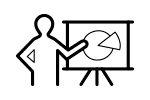 SZCZEGÓŁOWE INFORMACJE:https://rpo.opolskie.pl/?cat=18Szkolenia – Zamówienia publiczne w projektach unijnych – jak prawidłowo przeprowadzić procedurę z uwzględnieniem nowej ustawy PZPZapraszamy beneficjentów RPO WO 2014-2020 na dwudniowe, bezpłatne szkolenia specjalistyczne:Dzień 1: Zamówienia publiczne w projektach unijnych – jak prawidłowo przeprowadzić procedurę 
z uwzględnieniem nowej ustawy PZP – wprowadzenie, warunki podmiotowe i przedmiotowe udziału w postępowaniu oraz pozycja wykonawcy w zamówieniach publicznychDzień 2: Zamówienia publiczne w projektach unijnych – jak prawidłowo przeprowadzić procedurę 
z uwzględnieniem nowej ustawy PZP – tryb postępowania, wybór oferty oraz umowy 
w zamówieniach publicznychTerminy i miejsce szkolenia : 15 i 16 listopada 2021 r.Więcej informacji: https://rpo.opolskie.pl/?p=45877Mobilne punkty informacyjne w województwie opolskimInformacje o spotkaniachPodczas konsultacji będzie można uzyskać informacje na temat wsparcia z Funduszy Europejskich, m.in. na rozpoczęcie działalności gospodarczej lub jej rozwój. Uczestnicy spotkania poznają ofertę bezpłatnych szkoleń, jak również dowiedzą się, jakie są możliwości dofinansowania projektów realizowanych przez społeczności lokalne. Najbliższe spotkania odbędą się:16 listopada 2021 r. w godz. 9:00 – 12:00, 
Powiatowy Urząd Pracy w Krapkowicach, ul. Kilińskiego 1;24 listopada 2021 r. w godz. 9:00 – 12:00, 
Starostwo Powiatowe w Prudniku, ul. Kościuszki 76;1 grudnia 2021 r., w godz. 9:00 – 12:00, 
Starostwo Powiatowe w Namysłowie, Plac Wolności 12A;3 grudnia 2021 r., w godz. 9:00 – 12:00, Starostwo Powiatowe w Kluczborku, ul. Katowicka 1;7 grudnia 2021 r., w godz. 9:00 – 12:00, 
Powiatowy Urząd Pracy w Strzelcach Opolskich, ul. Gogolińska 2A;7 grudnia 2021 r., w godz. 9:00 – 12:00, 
Powiatowy Urząd Pracy w Prudniku, ul. Jagiellońska 21;9 grudnia 2021 r., w godz. 9:00 – 12:00, 
Powiatowy Urząd Pracy w Głubczycach, ul. Pocztowa 6;10 grudnia 2021 r., w godz. 9:00 – 12:00, 
Powiatowy Urząd Pracy w Krapkowicach, ul. Kilińskiego 1A;14 grudnia 2021 r., w godz. 9:00 – 12:00, Starostwo Powiatowe w Oleśnie, ul. Pieloka 21;Więcej informacji: https://rpo.opolskie.pl/?p=45937, https://rpo.opolskie.pl/?p=46042KORONAWIRUS WSPARCIE  DLA PRZEDSIĘBIORCÓW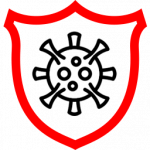 W okresie epidemii wywołanej koronawirusem wprowadzono instrumenty, które wspierają utrzymanie działalności gospodarczej i miejsc pracy w przedsiębiorstwach. Sprawdź, które instrumenty wprowadzane w kolejnych tarczach antykryzysowych są dostępne i do kiedy można się 
o nie ubiegać.Dofinansowanie wynagrodzeńWojewódzkie Urzędy Pracy - dofinansowanie z Funduszu Gwarantowanych Świadczeń PracowniczychDofinansowanie wynagrodzeń pracowników (zleceniobiorców) objętych przestojem ekonomicznym albo obniżonym wymiarem czasu pracy Dofinansowanie wynagrodzeń pracowników (zleceniobiorców) nieobjętych przestojem, przestojem ekonomicznym albo obniżonym wymiarem czasu pracyDofinansowanie wynagrodzeń pracowników (zleceniobiorców), z wybranych branż, według przeważającego PKD działalności Dofinansowanie wynagrodzeń pracowników (zleceniobiorców) z wybranych branż, według przeważającego PKDStarosta – dofinansowanie wynagrodzeń z Funduszu Pracy (FP)Dofinansowanie wynagrodzeń pracowników (zleceniobiorców) mikroprzedsiębiorcom, małym oraz średnim przedsiębiorcomDotacje i pożyczkiDofinansowanie działalności gospodarczejDofinansowanie części kosztów prowadzenia działalności gospodarczej w przypadku spadku obrotów gospodarczych w następstwie wystąpienia COVID-19Pożyczka ze środków Funduszu Pracy dla mikro przedsiębiorcyJednorazowo pożyczka na pokrycie bieżących kosztów prowadzenia działalności gospodarczej mikroprzedsiębiorcyJednorazowa dotacjaJednorazowo dotacja na pokrycie bieżących kosztów prowadzenia działalności gospodarczej mikroprzedsiębiorcy i małego przedsiębiorcy według przeważającego PKD Świadczenia postojoweŚwiadczenie postojowe dla umów cywilnoprawnych (podstawowe)Świadczenie postojowe dla osób prowadzących pozarolniczą działalność gospodarczą (podstawowe)Świadczenie postojowe dla agentów turystycznych, pilotów wycieczek i przewodników turystycznych według przeważającego PKDDodatkowe świadczenie postojowe dla osób prowadzących pozarolniczą działalność gospodarczą z wybranych branż, w tym  turystycznej, estradowej i wystawienniczej, z wybranych branż, według przeważającego PKDJednorazowe dodatkowe świadczenie postojowe dla osób prowadzących pozarolniczą działalność gospodarczą z wybranych branż, według przeważającego PKDJednorazowe dodatkowe świadczenie postojowe dla osób wykonujących umowy cywilnoprawne w ramach działalności artystycznej, twórczej, architektonicznej, na rzecz muzeówPonowne świadczenie postojowe dla osób prowadzących pozarolniczą działalność gospodarczą z wybranych branż, według przeważającego PKDPonowne świadczenie postojowe dla osób prowadzących pozarolniczą działalność gospodarczą z wybranych branż według przeważającego PKDZwolnienie z obowiązku opłacania składekZwolnienie z opłacania składek za lipiec-wrzesień 2020 płatników prowadzących działalność gospodarczą, według przeważającego PKDZwolnienie z obowiązku opłacania składek za styczeń 2021 płatników prowadzących działalność gospodarczą, według przeważającego PKDZwolnienie z obowiązku opłacania składek za grudzień 2020 i styczeń 2021 płatników prowadzących działalność gospodarczą, według przeważającego PKDSubwencja finansowa Polskiego Funduszu RozwojuSubwencja finansowa dla mikro, małych i średnich firm (54 kody PKD)Gwarancja Biznesmax z dotacjąGwarancja Biznesmax jest bezpłatną gwarancją spłaty kredytu udzielaną z Funduszu Gwarancyjnego wsparcia innowacyjnych przedsiębiorstw Programu Operacyjnego Inteligentny Rozwój (FG POIR). Uzyskanie gwarancji wiąże się z możliwością otrzymania dopłaty do oprocentowania kredytu objętego gwarancją. Jest to dotacja refundująca zapłacone odsetki.Przedsiębiorca musi spełniać jedno z 17 kryteriów lub realizować projekt wpisujący się w jedną z 10 kategorii inwestycji z efektem ekologicznym.Dla kogo?Mikro-, małe i średnie przedsiębiorstwaNa co?Zabezpieczenie spłaty kredytów, w tym kredytu płynnościowego na czas pandemii COVID-19Maksymalna kwota gwarancjiDo 2.5 mln euroZmiany w programie gwarancji Biznesmax:Możliwość objęcia gwarancją, stanowiącą pomoc de minimis, kredytu płynnościowego na czas pandemii COVID-19 tj. kredytu odnawialnego (także w rachunku bieżącym) oraz nieodnawialnego niezwiązanego z inwestycją udzielonego do 30 czerwca 2021 r. na zapewnienie płynności finansowej firmom innowacyjnym i efektywnym ekologicznie.Kredyty płynnościowe na czas pandemii COVID-19 nie muszą wykazywać związku z realizowaną lub zakończoną inwestycją i mogą być uruchamiane na prostszych zasadach – bez przedkładania w banku dokumentów finansowo-księgowych.W przypadku gwarancji stanowiącej pomoc de minimis nie obowiązuje katalog kosztów kwalifikowalnych inwestycji i obowiązek przedkładania przez kredytobiorcę planu projektu inwestycyjnego – kredyt udzielany jest na podstawie procedury banku i wykorzystywany na finansowanie zgodnie z celem określonym w umowie kredytu.Z gwarancji obejmującej kredyt płynnościowy na czas pandemii COVID-19, oprócz podmiotów innowacyjnych, mogą skorzystać również firmy efektywne ekologicznie, które wdrażały u siebie ekologiczne rozwiązania – wprowadzenie nowego podmiotowego kryterium dostępu.Termin obowiązywania zmian do 31 grudnia 2021 r.Więcej informacji: https://www.bgk.pl/male-i-srednie-przedsiebiorstwa/pakiet-pomocy-bgk/systemy-gwarancji/gwarancja-biznesmax-z-dotacja/ ZNAJDŹ PUNKT INFORMACYJNY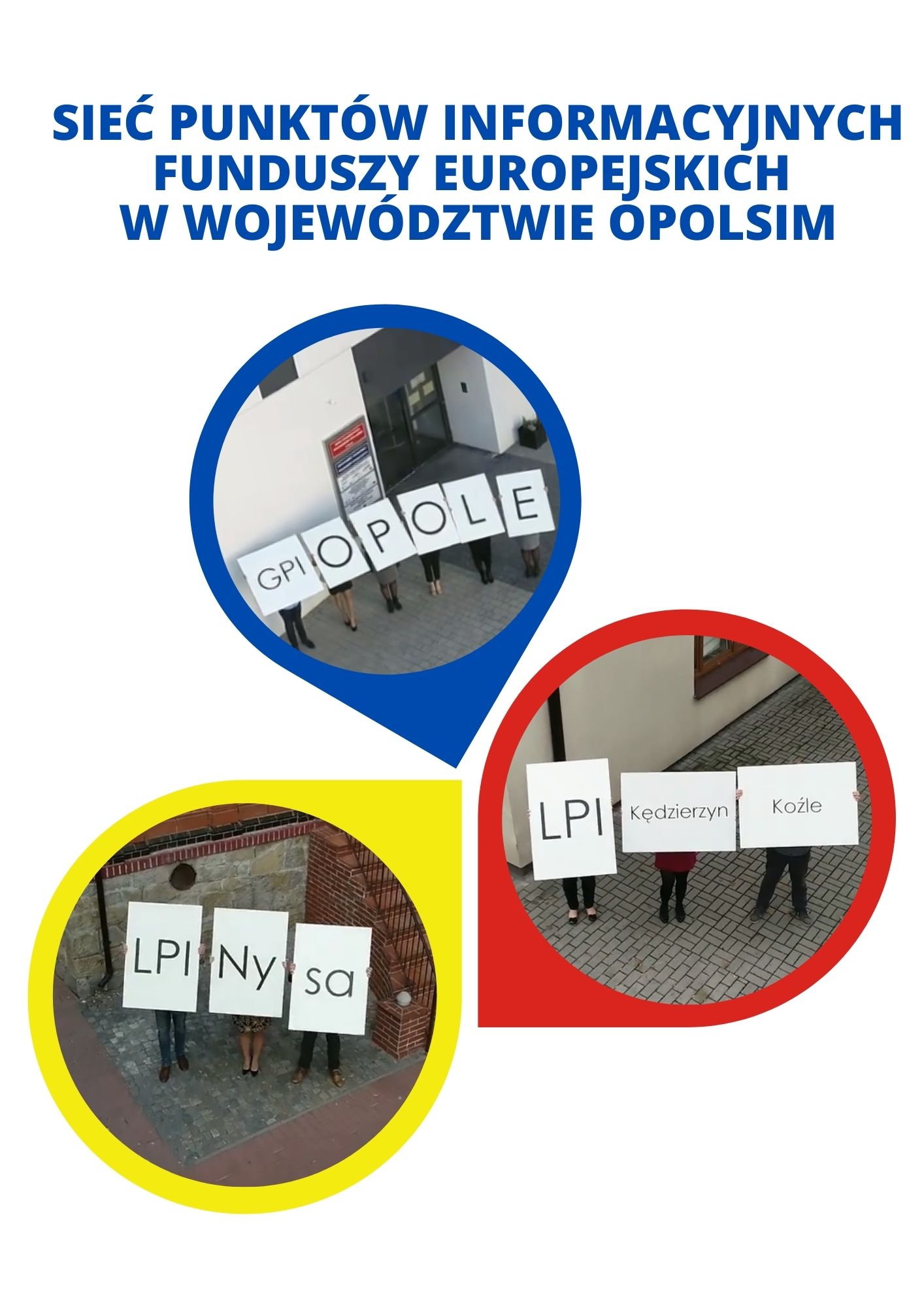 

Jeżeli szukasz Punktów informacyjnych skorzystaj ze strony:http://www.funduszeeuropejskie.gov.pl/strony/o-funduszach/punkty/#/